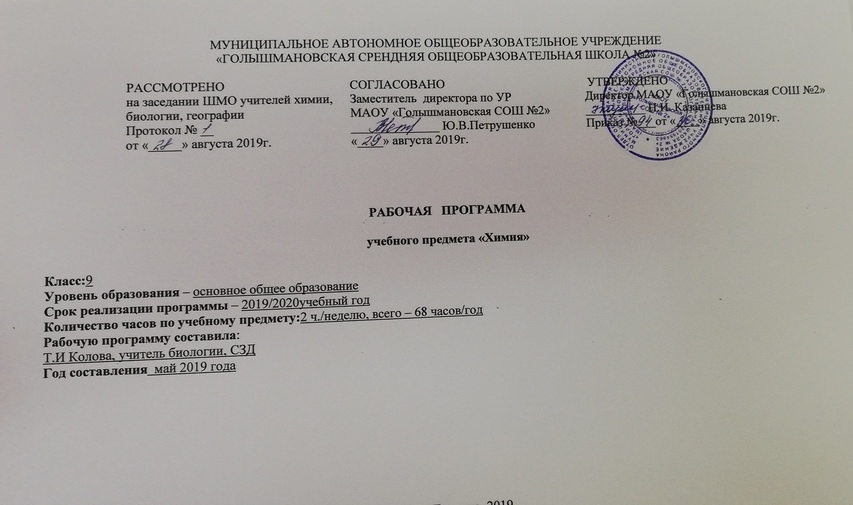 Планируемые результаты освоения учебного предмета.Изучение химии на ступени основного общего образования направлено на достижение следующих целей:освоение важнейших знаний об основных понятиях и законах химии, химической символике;овладение умениями наблюдать химические явления, проводить химический эксперимент, производить расчеты на основе химических формул веществ и уравнений химических реакций; развитие познавательных интересов и интеллектуальных способностей в процессе проведения химического эксперимента, самостоятельного приобретения знаний в соответствии с возникающими жизненными потребностями;воспитание отношения к химии как к одному из фундаментальных компонентов естествознания и элементу общечеловеческой культуры; применение полученных знаний и умений для безопасного использования веществ и материалов в быту, сельском хозяйстве и на производстве, решения практических задач в повседневной жизни, предупреждения явлений, наносящих вред здоровью человека и окружающей среде.Задачи обучения•  Формирование знаний основ химической науки - важнейших фактов, понятий, химических законов и теорий, химического языка;•  развитие умений сравнивать, вычленять в изучаемом существенное, устанавливать причинно-следственную зависимость в изучаемом материале, делать доступные обобщения, связно и доказательно излагать учебный материал;•   знакомство с применением химических знаний на практике;•  формирование умений наблюдать, фиксировать, объяснять химические явления, происходящие в природе, в лаборатории, в повседневной жизни;•  формирование специальных навыков обращения с веществами, выполнения несложных опытов с соблюдением правил техники безопасности в лаборатории;•  раскрытие роли химии в решении глобальных проблем, стоящих перед человечеством;•  раскрытие у школьников гуманистических черт и воспитание у них элементов экологической и информационной культуры;•  раскрытие доступных обобщений мировоззренческого характера и вклада химии в научную картину мира.Курс химии 9 класса предполагает изучение - периодический закон;- важнейшие химические понятия: электролитическая диссоциация, окислитель и восстановитель, окисление и восстановление, амфотерность- объяснять физический смысл атомного (порядкового) номера химического элемента, номеров группы и периода, к которым элемент принадлежит в периодической системе Д. И. Менделеева; - объяснять закономерности изменения свойств элементов в пределах малых периодов и главных подгрупп;- объяснять сущность реакций ионного обмена; - характеризовать химические свойства основных классов неорганических веществ;- определять возможность протекания реакций ионного обмена; - составлять уравнения химических реакций.- положение неметаллов в периодической системе Д.И.Менделеева;- устройство простейших приборов для получения и собирания газов: водорода, аммиака, кислорода, углекислого газа; - качественные реакции на  важнейшие анионы.- причины многообразия углеродных соединений (изомерию); - виды связей (одинарную, двойную, тройную);- важнейшие функциональные группы органических веществ;- номенклатуру основных представителей групп органических веществ;- иметь понятие об альдегидах, сложных эфирах, жирах, аминокислотах, белках и углеводах.- характеризовать общие свойства металлов на основе положения их в электрохимическом ряду напряжения металлов;  - давать определения и применять следующие понятия: сплавы, коррозия металлов, переходные элементы, амфотерность; - вычислять массовую долю  выхода продукта реакции от теоретически возможного;- обращаться с лабораторным оборудованием; - соблюдать правила техники безопасности; - распознавать важнейшие катионы.2. Содержание учебного курсаПовторение основных вопросов курса 8 класса и введение в курс 9 класса (6 часов)Характеристика элемента по его положению в периодической системе химических элементов Д. И. Менделеева. Свойства оксидов, кислот, оснований и солей в свете теории электролитической диссоциации и процессов окисления-восстановления. Генетические ряды металла и неметалла.Понятие о переходных элементах. Амфотерность. Генетический ряд переходного элемента.Периодический закон и периодическая система химических элементов Д. И. Менделеева в свете учения о строении атома. Их значение.Лабораторный опыт. 1. Получение гидроксида цинка и исследование его свойств.Тема 1. Металлы (15 + 3 практические работы)Положение металлов в периодической системе химических элементов Д. И. Менделеева. Металлическая кристаллическая решетка и металлическая химическая связь. Общие физические свойства металлов. Сплавы, их свойства и значение. Химические свойства металлов как восстановителей. Электрохимический ряд напряжений металлов и его использование для характеристики химических свойств конкретных металлов. Способы получения металлов: пиро-, гидро- и электрометаллургия. Коррозия металлов и способы борьбы с ней.Общая характеристика щелочных металлов. Металлы в природе. Общие способы их получения. Строение атомов. Щелочные металлы — простые вещества, их физические и химические свойства. Важнейшие соединения щелочных металлов — оксиды, гидроксиды и соли (хлориды, карбонаты, сульфаты, нитраты), их свойства и применение в народном хозяйстве. Калийные удобрения.Общая характеристика элементов главной подгруппы II группы. Строение атомов. Щелочноземельные металлы — простые вещества, их физические и химические свойства. Важнейшие соединения щелочноземельных металлов — оксиды, гидроксиды и соли (хлориды, карбонаты, нитраты, сульфаты и фосфаты), их свойства и применение в народном хозяйстве.Алюминий. Строение атома, физические и химические свойства простого вещества. Соединения алюминия — оксид и гидроксид, их амфотерный характер. Важнейшие соли алюминия. Применение алюминия и его соединений.Железо. Строение атома, физические и химические свойства простого вещества. Генетические ряды Fe2+ и Fe3+. Качественные реакции на Fe2+ и Fe3+. Важнейшие соли железа. Значение железа, его соединений и сплавов в природе и народном хозяйстве.Демонстрации. Образцы щелочных и щелочноземельных металлов. Образцы сплавов. Взаимодействие натрия, лития и кальция с водой. Взаимодействие натрия и магния с кислородом. Взаимодействие металлов с неметаллами. Получение гидроксидов железа (II) и (III).Лабораторные опыты. 2. Ознакомление с образцами металлов. 3. Взаимодействие металлов с растворами кислот и солей. 4. Ознакомление с образцами природных соединений: а) натрия; б) кальция; в) алюминия; г) железа. 5. Получение гидроксида алюминия и его взаимодействие с растворами кислот и щелочей. 6. Качественные реакции на ионы Fe2+ и Fe3+.Практическая работа №1. Осуществление цепочки химических превращений металлов. Практическая работа №2. Получение и свойства соединений металлов.  Практическая работа №3. Решение экспериментальных задач на распознавание и получение веществ.Тема 2. Неметаллы (23ч + 3 практические работы)Общая характеристика неметаллов: положение в периодической системе Д. И. Менделеева, особенности строения атомов, электроотрицательность как мера «неметалличности», ряд электроотрицательности. Кристаллическое строение неметаллов — простых веществ. Аллотропия. Физические свойства неметаллов. Относительность понятий «металл», «неметалл».Водород. Положение в периодической системе химических элементов Д. И. Менделеева. Строение атома и молекулы. Физические и химические свойства водорода, его получение и применение.Общая характеристика галогенов. Строение атомов.  Простые вещества,  их физические и химические свойства. Основные соединения галогенов (галогеноводороды и галогениды), их свойства. Качественная реакция на хлорид-ион. Краткие сведения о хлоре, броме, фторе и иоде. Применение галогенов и их соединений в народном хозяйстве.Сера. Строение атома, аллотропия, свойства и применение ромбической серы. Оксиды серы (IV) и (VI), их получение, свойства и применение. Сероводородная и сернистая кислоты. Серная кислота и ее соли, их применение в народном хозяйстве. Качественная реакция на сульфат-ион.Азот. Строение атома и молекулы, свойства простого вещества. Аммиак, строение, свойства, получение и применение. Соли аммония, их свойства и применение. Оксиды азота (II) и (IV). Азотная кислота, ее свойства и применение. Нитраты и нитриты, проблема их содержания в сельскохозяйственной продукции. Азотные удобрения.Фосфор. Строение атома, аллотропия, свойства белого и красного фосфора, их применение. Основные соединения: оксид фосфора (V), ортофосфорная кислота и фосфаты. Фосфорные удобрения.Углерод. Строение атома, аллотропия, свойства аллотропных модификаций, применение. Оксиды углерода (II) и (IV), их свойства и применение. Качественная реакция на углекислый газ. Карбонаты: кальцит, сода, поташ, их значение в природе и жизни человека. Качественная реакция на карбонат-ион.Кремний. Строение атома, кристаллический кремний, его свойства и применение. Оксид кремния (IV), его природные разновидности. Силикаты. Значение соединений кремния в живой и неживой природе. Понятие о силикатной промышленности .Демонстрации. Образцы галогенов — простых веществ. Взаимодействие галогенов с натрием,алюминием. Вытеснение хлором брома или иода из растворов их солей. Взаимодействие серы с металлами, водородом и кислородом. Взаимодействие концентрированной азотной кислоты с медью.Поглощение углем растворенных веществ или газов. Восстановление меди из ее оксида углем. Образцы природных соединений хлора, серы, фосфора, углерода, кремния. Образцы важнейших для народного хозяйства сульфатов, нитратов, карбонатов, фосфатов. Образцы стекла, керамики, цемента.Лабораторные опыты. 7. Качественная реакция на хлорид-ион. 8. Качественная реакция на сульфат-ион. 9. Распознавание солей аммония. 10. Получение углекислого газа и его распознавание. 11. Качественная реакция на карбонат-ион. 12. Ознакомление с природными силикатами. 13. Ознакомление с продукцией силикатной промышленности.Практическая работа № 4. Решение экспериментальных задач по теме «Подгруппа кислорода». Практическая работа№5. Решение экспериментальных задач по теме «Подгруппы азота и углерода». Практическая работа№6. Получение, собирание и распознавание газов.Тема 3. Органические соединения (10 часов)Вещества органические и неорганические, относительность понятия «органические вещества». Причины многообразия органических соединений. Химическое строение органических соединений. Молекулярные и структурные формулы органических веществ.Метан и этан: строение молекул. Горение метана и этана. Дегидрирование этана. Применение метана.Химическое строение молекулы этилена. Двойная связь. Взаимодействие этилена с водой. Реакции полимеризации этилена. Полиэтилен и его значение.Понятие о предельных одноатомных спиртах на примерах метанола и этанола. Трехатомный спирт — глицерин.Понятие об альдегидах на примере уксусного альдегида. Окисление альдегида в кислоту.Одноосновные предельные карбоновые кислоты на примере уксусной кислоты. Ее свойства и применение. Стеариновая кислота как представитель жирных карбоновых кислот.Реакции этерификации и понятие о сложных эфирах. Жиры как сложные эфиры глицерина и жирных кислот.Понятие об аминокислотах. Реакции поликонденсации. Белки, их строение и биологическая роль.Понятие об углеводах. Глюкоза, ее свойства и значение. Крахмал и целлюлоза (в сравнении), их биологическая роль.Демонстрации. Модели молекул метана и других углеводородов. Взаимодействие этилена с бромной водой и раствором перманганата калия. Образцы этанола и глицерина. Качественная реакция на многоатомные спирты. Получение уксусно-этилового эфира. Омыление жира. Взаимодействие глюкозы с аммиачным раствором оксида серебра. Качественная реакция на крахмал. Доказательство наличия функциональных групп в растворах аминокислот. Горение белков (шерсти или птичьих перьев). Цветные реакции белков.Лабораторные опыты. 14. Изготовление моделей молекул углеводородов. 15. Свойства глицерина. 16. Взаимодействие глюкозы с гидроксидом меди (II) без нагревания и при нагревании. 17. Взаимодействие крахмала с иодом.Тема 4. Обобщение знаний по химии за курс основной школы (8 часов)Физический смысл порядкового номера элемента в периодической системе химических элементов Д. И. Менделеева, номеров периода и группы. Закономерности изменения свойств элементов и их соединений в периодах и группах в свете представлений о строении атомов элементов. Значение периодического закона.Типы химических связей и типы кристаллических решеток. Взаимосвязь строения и свойств веществ.Классификация химических реакций по различным признакам (число и состав реагирующих и образующихся веществ; тепловой эффект; использование катализатора; направление; изменение степеней окисления атомов).Простые и сложные вещества. Металлы и неметаллы. Генетические ряды металла, неметалла и переходного металла. Оксиды (основные, амфотерные и кислотные), гидроксиды (основания, амфотерные гидроксиды и кислоты) и соли: состав, классификация и общие химические свойства в свете теории электролитической диссоциации и представлений о процессах окисления-восстановления.3. тематическое планированиеКалендарно - тематическое планирование уроков химиив 9 классе  (68 часов в год  – 2 часа  в неделю)№ п/пТемаКоличество часов 1.Повторение основных вопросов курса химии 8 класса и введение в курс 9 класса62.Металлы183.Неметаллы264.Органические соединения105.Обобщение знаний по химии за курс основной школы8Итого68№п/пТема урокаТип урокаЭлементы содержанияВиды контроля, измерителиПланируемые результаты освоения материалаДомашнее зада-ниеДатаГлава 1. Общая характеристика химических элементов химических реакций Глава 1. Общая характеристика химических элементов химических реакций Глава 1. Общая характеристика химических элементов химических реакций Глава 1. Общая характеристика химических элементов химических реакций Глава 1. Общая характеристика химических элементов химических реакций Глава 1. Общая характеристика химических элементов химических реакций Глава 1. Общая характеристика химических элементов химических реакций Глава 1. Общая характеристика химических элементов химических реакций   11Характеристика химического элемента по его положению в периодической системе.(УПЗУ)-вводное повторениеПЗ и ПСХЭ Д.И.Менделеева. Группы и периоды ПС. Строение атома. Ядро. Строение электронных оболочек первых 20 элементов ПССамостоятельная работа.важнейшие химич.понятия: химический элемент, атом, основ. законы-периодич. закон; объяснять физический смысл порядкового номера элемента, номеров группы и периода, -объяснять закономерности изменения свойств элементов §1, §3, упр.5,6(п), 9,10(у)22. Генетические ряды металлов и неметаллов.(УПЗУ)-вводное повторениеОсновные классы неорганических веществ. Простые вещества. Окислительно-восстановительные реакции. Окислитель, вТекущий контроль. Работа по карточкам: проверочная работа по сборнику (4): с.8 №1,2,3,4классификацию неорганических веществ; понятия: окис-ль, восст-тель, окисление, восстановление; :определять принадлежность веществ к определенному классу, составлять§1,упр.1,10,3,4(по уч.9кл)33. Химические свойства оксидов, кислот, оснований. Реакции ионного обмена.(семинар-практикум)Основные классы неорганических соединений. Реакции ионного обмена.Устный опрос. Самостоятельная работа.Для закрепления – по учебнику : с.19, №2объяснять сущность реакций ионного обмена; характеризовать свойства основных классов неорг.в-в; определять возможность протекания реакций ионного обмена; составлять уравнения реакций.§1, упр.2,6 после §3упр7Повт по уч 8кл. §38-4144. Переходные элементы. Амфотерность.КУАмфотерность оксидов и гидроксидовТекущий контроль по карточкамУметь составлять уравнения химических реакций с участием амфотерных оксидов и гидроксидов§2, упр.2,3;§3 упр.855.Решение упражненийКУПоложение элементов в ПС, периодический закон, свойства химических элементовТекущий контрольПодготовка к контрольной работе§§1-366.Контрольная работа №1 по повторению темы «Общая характеристика химических элементов»КРКонтроль знаний. Индивид.работа по карточкамповторениеГлава 2. Металлы.-18 чГлава 2. Металлы.-18 чГлава 2. Металлы.-18 чГлава 2. Металлы.-18 чГлава 2. Металлы.-18 чГлава 2. Металлы.-18 чГлава 2. Металлы.-18 чГлава 2. Металлы.-18 ч71. Положение металлов в периодической системе. Строение их атомов, кристаллических решеток. Физические свойства.КУПоложение металлов в ПСХЭ. Металлическая связь. Металлическая кристаллическая решеткаС.26 №2,3,4находить Ме в ПСХЭ,
уметь объяснять строение атомов металлов, их особенности, металлические  св-ва в связи со строением кристаллической решетки.Использовать приобретенные знания и умения в практической деятельности и повседневной жизни: -для безопасного обращения с металлами; - экологически грамотного поведения в окружающей среде; -критической оценки информации о веществах, используемых в быту§8,9упр.2,с.23, упр.1,3,4,с.2882.Общие химические свойства металлов.КУВосстановительные свойства металлов:взаимодействие с неметал, кислотами,солями. Ряд напряжений металлов.Устный опрос. Работа по карточкам.С.41 №2Проверочная работа по карточкамзаписывать уравнения р. (ок-вос) металлов с водой, солями, кислотами, уметь пользоваться рядом активности.§11 упр.693. Коррозия металлов. СплавыКоррозия металлов. Способы защиты металлов от коррозииСплавы, их классификация. Черная металлургия. Цветные сплавы. Хар-ка сплавов, свойства, значен.Решение задач и упражнений из раздела «Металлы»Устный опрос.С.38 №2причины и виды коррозии. объяснять и применять доступные способы защиты металлов от коррозииклассификацию сплавов на черные и цветные. Уметь описывать свойства и области применения различных сплавов§13, 10 упр.4,6§7 упр.2104. Металлы в природе, общие способы их полученияКУСамородные металлы. Минералы.Руды. металлургия,ее видыОпрососновные способы получения металлов в промышленности. характеризовать реакции восстановления металлов из их оксидов§11,упр.4,5115. Общая характеристика элементов главной подгруппы I группы(щелочные металлы)КУХим. элементы главных подгрупп  П.С.Х.Э. Д И Менделеева: натрий, калийТекущий контроль – опросРабота по карточкамдавать характеристику щелочного металла по плану. Записывать ур-р. (ок-вос) химических свойств. в сравнении (в группе) с другими металлами§14(с.44-45), упр.1(а),9126. Соединения щелочных металловКУОбзор соединений щелочи, соли. Природные соединения щелочных металловЗадания разного уровня сложностиважнейших представителей соединений щелочных Ме, уметь, на основании знаний их химсв-в осуществлять цепочки превращений. 
характеризовать свойства оксидов и гидроксидов щелочных металлов§14,(с.46-48), упр.1(б), 5137. Общая характеристика элементов главной подгруппы II группы(щелочно-земельные металлы) УИЗМСтроение атомов, физические, химические свойстваСамостоятельная работа по сборнику «К.и П. работы» с.154-155, работа по вариантам 1-2, №1,2давать характеристику щелочноземельных металлов по плану, уметь записывать ур-р (ок-вос)
Хим. св-ва кальция, магния§15(с.50-52)148. Соединения щелочно-земельных металлов и магнияКУВажнейшиесоед. щелочно-земельных металлов. Применение.Роль кальция, магнияЗадания разного уровня сложностиважнейших представит.соединенийщелочнозем. Ме, уметь, на основании знаний их химсв-в осуществлять цепочки превр. Знать способы смягчения воды§15(с.52-56), упр.4,5159. Алюминий: его физические и химические свойстваКУХим. элементы главных подгрупп  П.С.Х.Э. Д И Менделеева: алюминийТекущий контроль.давать характеристику эл-та алюминия, объяснять наличие переходных св-в 
Уметь записывать ур-р алюминия с H2O, NaOH, кислотой§16(с.57-59), упр.1 повт. §21610. Соединения алюминия.КУСоединения алюминия: амфотерность оксида и гидроксида.Соли. ПрименениеЗадания разного уровня сложностизаписывать ур-р алюминия, оксида и гидроксида с кислотой и щелочьюприродные соединения алюминия.Знать применение Al и его соединений§16(60-62) упр.5,61711. Решение задач на расчет выхода продукта от теоретически возможногоКУВычисления по химическим уравнениямЗадания разного уровня сложностиУметь вычислять количество вещества, объем, массу по количеству, объему или массе реагентов или продуктов реакцииС.8№.8с37№3;с.49№2с.62№71812. Железо. Физические и химические свойстваУИНМЖелезо-элемент  побочной подгруппы 8 группы.Строение атома, физич., химич. Свойства.применениеСамостоятельная работа по карточкамобъяснять строение атома железа ,уметь записывать уравнения реакции хим. св-в железа (ОВР) с образованием соединений с различными степенями окисления железа( П )§17(с.63-65)1913. Соединения Fе2+ и Fе3+.КУСоединения железа(II) (III) Железо – основа современной техники. Роль железа в жизне-деятельности организмовЗадания разного уровня сложностихимические св-ва соединений железа (II) и (III)( Р ).  определять соединения, содержащие ионы Fe2+, Fe3+   с помощью качественных реакций. Уметь осуществлять цепочки превращений( Т )§17 (до конца) упр.1,52014. Практическая работа № 1«Осуществление цепочки химических превращений металлов».ПРПравила техники безопасности.Объяснять результаты и записывать уравненияОтчет-обращаться с химической посудой и лабораторным оборудованием; - Прогнозировать, аргументировать и экспериментально осуществлять цепочки хим. превращений.( Т )Оформление2115. Практическая  работа №2«Получение и свойства соединений металловПРПравила техники безопасности.Объяснять результаты и записывать уравненияОтчетэкспериментально доказывать свойства соединений металлов ( П )Оформление, индивид.задания2216. Практическая  работа №3«Решение экспериментальных задач на распознавание и получение веществ».ПРПравила техники безопасности.Объяснять результаты и записывать уравненияОтчетПредлагать на практике способы получения и распознавания веществ( Т )Использовать приобретенные знания и умения в практической деятельности и повседневной жизни: для безопасного обращения с веществами и материаламиОформление работы2317. Обобщение систематизация и коррекция знаний, умений, навыков уч-ся по теме «Химия металлов». КУПовторение ключевых моментов темы «Металлы»: физич. и химич. свойства металлов и их важнейших соединений.Текущий контроль-опрос выборочная проверка тетрадей с д/з. Задания разного уровня сложностистроение атомов металлических элементов. Химические свойства и применение алюминия, железа, кальция и их важнейших соединений( П ).Повторить тему«Металлы», §§8-142418. Контрольная работа №2 по теме «Металлы» КРстроение атомов металлов, физические и химич.свойства. Применение металлов и их соединений. Уметь составлять уравнения реакций в молекулярной и ионной форме, объяснять ОВР металлов и их соединений.ПовторениеГлава 3. Неметаллы(37часов )Глава 3. Неметаллы(37часов )Глава 3. Неметаллы(37часов )Глава 3. Неметаллы(37часов )Глава 3. Неметаллы(37часов )Глава 3. Неметаллы(37часов )Глава 3. Неметаллы(37часов )Глава 3. Неметаллы(37часов )251.Общая характеристика неметаллов.Положение неметалловПСХЭ, строение атома, свойства и строение простых в-в неметаллов. Аллотропия. Состав воздухаСамостоятельная работадавать характеристику элементам неметаллам на основании их положения в ПСХИ. основные соединения, физические св-ва (П).уметь сравнивать неметаллы с металлами§18, упр.4,§ 20262.Неметаллы в природе и способы их получения КУОбщие химические свойства неметалловТекущий КонтрольРазвивают осознанное отношение к своим собственным поступкам273. Водород.Положение в ПСХЭ Строение атома и молекулы. Физич. и химич. свойства ,получение и применение.Текущий контроль-опросхарактеризовать химический элемент водород по положению в П.С.Х.Э. Д.И. Менделеева и строению атомов. составлять уравнения реакций (ок-вос) химических свойств водорода( П ).§19284.ВодаКУСтроение молекулы. Водородная химическая связь. Физические свойства воды. Аномалии свойств воды. Гидрофильные и гидрофобные вещества. Химические свойства воды. Круговорот воды в природе. Водоочистка.У ОпросИмеют целостное мировоззрение, соответствующее современному уровню развития наукиП.21295. Вода. Вода в жизни человекаКУМинеральные воды,круговорот воды в природе, бытовые фильтрыТекущий опрос, индивидуальная работа по карточкам Самостоятельная работаВносят необходимые коррективы в действие после его завершения на основе его и учета характера сделанных ошибок Строят речевое высказывание в устной и письменной форме§21306.Галогены: общая характеристикаКУОбщая характеристика галогенов: строение атомов; простые вещества и основные соединения галогенов, их свойстваФронтальный опрос Планируют свои действия в связи с поставленной задачей и условиями ее решенияСтавят и формулируют цели и проблемы урокаП.22317. Соединения галогеновГалогеноводороды . галогениды. Свойства и применение, качеств.реакции, природные соед. галогеновПолучение галогенов электролизом расплавов и растворов солей. Биологическое значение, применениеПроверочная работаТекущий контроль .Сообщенияхарактеризовать свойства важнейших соединений галогенов( П ).способы получения галогенов. Уметь вычислять количество вещества, объем, массу по количеству, объему или массе реагентов или продуктов реакции. Иметь навыки осуществления цепочек превращений, составления уравнений реакций.§23 №3,4328. Получение галогеновОсновные соединения галогенов: галогеноводороды, соли галогеноводородных кислот.Самостоятельная работаВоспитание ответственного отношения к природеП.24339. Кислород. Строение атома, аллотропия, свойства и применение .Роль кислорода в природе, получение и применение кислорода, св-ва кислорода. Горение, медлен.окисление. Фотосинтез, дыханиеТекущий контрольЗнать о значении кислорода в атмосфере, при дыхании и фотосинтезе. Уметь записывать уравнения реакций кислорода с простыми и сложными веществами. Знать способы получения( Р ).§ 25 упр. 1,2,83410.  Сера, ее физические и химические свойства.Химические свойства серы , атомное строение и возможные степени окисления, природные соединения серы.Аллотропия. ДемеркуризацияСера в природе. Биологическое значение . применениеТекущий контроль. Самостоятельная работа по карточкамхарактеризовать химический элемент серу по положению в П.С.Х.Э. Д.И. Менделеева и строению атома.записывать уравнения реакций с Ме и кислородом, *другими неМе, знать физические и химические св.-ва H2S, качественные реакции на S2-( П )§26 ,упр.2,33511.Соединения серы: сероводород и сульфиды, оксид серы(IV), сернистая кислота и ее солиСвойства важнейших соединений серы: сероводорода, оксидов серыСамостоятельная работа по карточкамзаписывать хим. свойства оксидов - как кислотных оксидов§273612. Серная кислота  как электролит и ее солиКУСвойства конц. серной кислоты и раствора, получение серной кислоты в промышленности и применение кислоты и ее соединений. Сульфаты . качественная реакция на сульфат-ионЗадания разного уровня сложностизаписывать ур.-р. хим. свойств серной кислоты разбавленной и концентр-ной,получение в промышленности, качественные реакции на SO42-записывать уравнения реакций в ионном виде и с точки зрения ОВРТест3713.Серная кислота  как окислитель.  Получение и применение серной кислоты КУСерная кислота как окислитель. Производство серной кислоты и ее применениеФОПолучат возможность научиться: характеризовать особые свойства концентрированной серной кислотыП.27383914-15.Решение задач и упражнений . Обобщение и систематизация знаний по темеКУРешение упражнений по теме «Подгруппа кислорода». Повторение ключевых понятийТекущий контроль-опрос. Выборочная проверка ДЗ.Проверочная работа по разноуровневым заданиямвычислять количество вещества, объём или массу по количеству вещества, объёму или массе реагентов или продуктов реакции( П )писать уравнения реакцийПодготовиться к ПР №44016 Практическая работа №4«Решение эксперимент.задач по теме «Подгруппа кислорода».ПРОтчетдоказывать качественный состав серной к.-ты, практически док-ть химические св.-ва, проводить качественные реакции на ионы Cl-, J-, SO42-,S2-, осуществлять превращения( Т )Отчет4117 Решение задач , если одно из реагирующих веществ дано в избытке КУИзбыток, недостатокКарточки, задания разного уровня сложностивычислять количество вещества, объём или массу по количеству вещества, объёму или массе реагентов или продуктов реакции( П )Индивид.задания4218.  Азот и его свойстваКУСтроение атома и молекулы азота, физические и хим. свойства азота, получение, роль азота в природе.Проверочная работа по карточкам разного уровня сложностисоставлять схему строения атома азота с указанием числа электронов в электронных слоях( П ).§28434419. Аммиак. 20 Соли аммонияСтроение молекулы NH3водородная связь донорно – акцепторный механизмом, свойства аммиака.Физ. и хим. свойства солей аммонияТекущий контроль-опросстроение молекулы, донорно-акцепторный механизм образования связи в ионе аммония;основные хим. св-ва аммиака, гидроксида аммония, качественную реакцию на катион аммония. описывать свойства с точки зрения ОВР и физиологическое воздействие на организм§29П.304521.Практическапрактическая работа №5«Получение аммиака и изучение его свойств» ПРПолучить аммиак и изучить его свойстваОтчет о работеполучать аммиак в лаборатории и доказывать его наличие( П ). Качественно доказывать наличие катионов NH4+ и OH- ионов( Т )Оформление, индивид.задания4622. Кислородные соединения азота.23. Азотная кислота и ее соли.КУОксиды азота, свойства азотной кислоты как электролита и как окислителя. Применение азотной кислоты. Нитраты, селитрыУпр.1основные химические свойства HNO3(взаимодействие с металлами и неметаллами)( Р ), — уметь приводить примеры азотных удобрений( П ).писать ионные уравнения и ОРВ§314724 . Фосфор и его соединения.КУСтроение атома на примере атома фосфора, аллотропия. Химич.свойстваФосфорная кислота и ее соли. Биологическое значение фосфораСамостоятельная работа по сборнику по вариантамэлектронное строение атома фосфора, аллотропные видоизменения фосфора, хищнические свойства кислотных оксидов и фосфорной кислоты. Уметь записывать окислительно-восстановительные реакции и реакции ионного обмена( П ).§32 упр.2,3,448492526. Решение задач и упражнений. Обобщение и систематизация знаний по теме «Подгруппа азота»КУРешение упражнений по теме «Подгруппа азота». Повторение ключевых понятийПроверочная работа по сборнику по вариантам разного уровня сложностивычислять количество вещества, объём или массу по количеству вещества, объёму или массе реагентов или продуктов реакции( П )Тест505127.. Углерод.28.Оксиды углерода.ТопливоКУСтроение атома углерода, виды аллотропных модификаций, кристал.решеткиСтроение молекул СО и СО2, хим.свойства и получение.Задания разного уровня сложностиаллотропные видоизменения углерода, химические свойства. Уметь записывать ОВР углерода с O2, Me, H2, оксидами металлов( П ); СО с кислородом, оксидами металлов, СО2 с водой и щелочами, получение.§33Пар 33525329 . Угольная кислота. Карбонаты30. Жесткость воды.КУБиологическое значение углерода — это основной элемент живой природы.карбонаты, гидрокарбонаты. Жесткость воды, методы ее устран.Задания разного уровня сложностиважнейшие свойства угольной кислоты и карбонатов, качественную реакцию на соли угольной кислоты( П ). Уметь распознавать карбонаты с помощью качественных реакций( Т )§35 545530.  Кремний и его соединения31. Силикатная промышленность.КУКремний как хим.элемент и простое вещество, его соединения, свойства, значен. и применение. Силикатная промышленность.Самостоятельная работасоставлять схему строения атома кремния с указанием числа электронов в электронных слоях. свойства, применение кремния и оксида кремния( Р ) .§35 56573233.   Решение задач и упражнений. Обобщение и систематизация знаний по теме «Подгруппа углерода» КУРешение упражнений по теме «Подгруппа углерода». Повторение ключевых понятийПроверочная работа по карточкам разного уровня сложностивычислять количество вещества, объём или массу по количеству вещества, объёму или массе реагентов или продуктов реакции( П )Подготовка к ПР №65834. Практическая работа № 6«Решение экспериментальных задач по теме «Подгруппа азота и углерода» (П)ПРПрименить знания на практикеТБТекущий контроль по правилам ТБобращаться с химической посудой и лабораторным оборудованием. устройство прибора для получения газов, уметь им пользоваться( Р ), уметь определять карбонат – ион( П ).Оформление, индивид.задания59603536. Обобщение, систематизация и коррекция знаний, умений и навыков учащихся по теме: «Химия неметаллов»КУОбобщение, систематизация и коррекция знаний, умений и навыков учащихся по теме «Неметаллы»Тематический контроль, фронтальный опросэлектронное строение атомов серы, азота, фосфора, углерода. Химические свойства и применение серы, оксида серы (IV), серной кислоты, азота, аммиака, азотной кислоты, фосфора, оксида фосфора (V), фосфорной кислоты, углерода, оксида углерода (IV), угольной кислоты, кремния, оксида кремния(1У), кремниевой кислоты( П ).Повторить §18-35 . индивид.6137. Контрольная работа № 3 по теме «НеметаллыКРКонтроль знаний, умений и навыковКонтрольные и проверочные работы к учеб.О.С.Габриеляна «Химия 9», с.120строение и свойства изученных веществ. Уметь выполнять упражнения и решать задачи.ПовторениеОбобщение знаний по химии за курс основной школы (7 часов)Обобщение знаний по химии за курс основной школы (7 часов)Обобщение знаний по химии за курс основной школы (7 часов)Обобщение знаний по химии за курс основной школы (7 часов)Обобщение знаний по химии за курс основной школы (7 часов)Планируют свои действия в соответствии с поставленной задачей и условиями ее реализацииставяти формулируют цели и проблемы урока; осознанно и произвольно строят в устной и письменной формеВладение монологической и диалогической формами речи621Периодическая система Д.И.Менделеева и строение атомаКУПериод,группа,номер,элементПланируют свои действия в соответствии с поставленной задачей и условиями ее реализацииставяти формулируют цели и проблемы урока; осознанно и произвольно строят в устной и письменной формеВладение монологической и диалогической формами речиИндивид. ЗаданияП.36632.Электроотрицательность .Степень окисления. Строение вещества.Типы химических связей, степень окисленияПланируют свои действия в соответствии с поставленной задачей и условиями ее реализацииставяти формулируют цели и проблемы урока; осознанно и произвольно строят в устной и письменной формеВладение монологической и диалогической формами речиП.37643 Классификация химич.реакций по различным признакам.КУХР,скорость и выдыКУПланируют свои действия в соответствии с поставленной задачей и условиями ее реализацииставяти формулируют цели и проблемы урока; осознанно и произвольно строят в устной и письменной формеВладение монологической и диалогической формами речиИндивид. ЗаданияП.38654.Окислительно-востановительные реакцииКУОбобщение и систематизация знанийПланируют свои действия в соответствии с поставленной задачей и условиями ее реализацииставяти формулируют цели и проблемы урока; осознанно и произвольно строят в устной и письменной формеВладение монологической и диалогической формами речиП.40665.Неорганические вещества,ихноментклатуура и классификацияКУКлассификация солей,кислот,основанийИРПостановка учебной задачи на основе соотнесенияУчавствуют в коллективном обсуждении проблем, для решения задач П.41676.Характерные химические свойства неорганических веществКУУравнения реакций,химические свойства солей ,кислотоксидов,гидроксидовИРПостановка учебной задачи на основе соотнесения того Выдвижение гипотез, их обоснование, доказательство   Учавствуют в коллективном обсуждении проблем, проявляют активность во взаимодействии для решения П.42687. Контрольная работа № 4, итоговая, за курс основной школы КРТестовый контрольПостановка учебной задачи на основе соотнесения того Выдвижение гипотез, их обоснование, доказательство   Учавствуют в коллективном обсуждении проблем, проявляют активность во взаимодействии для решения 